After school photography clubRegistration formI would like my son/daughter to attend the Education in Focus after-school photography club, lasting for one hour from 3.15 – 4.15 on Monday afternoons for six weeks commencing 29th April.  I understand that the club will be run within the school by Mike Jones of Education in Focus on an ‘External Resource Provider’ basis. I will complete this form and return it to him: mike@education-in-focus.co.uk via email by Friday 5th April, this being the closing date for applications.Upon receiving confirmation on Wednesday 10th April of my son/daughter’s place within the club, I’ll ensure my remittance for the sum of £30.00 is made via online banking directly to the Education in Focus account at NatWest by Friday 12th, using the sort code: 60-04-05, account number: 85222550 to guarantee my child’s place in the club. Alternatively, I’ll make my cheque payable to Education in Focus and ensure my son/daughter brings it to the club on Monday 29th.I’LL ENSURE THAT I INCLUDE THE CODE: StAmbPS AND MY CHILD’S NAME WITHIN MY PAYMENT REFERENCE. I understand that in attending the camera club, my son/daughter might possibly have his/her photograph taken by other children and I am happy to provide my consent. NB: All photographs taken during the Education in Focus club sessions will only be stored within your son/daughter’s camera/device.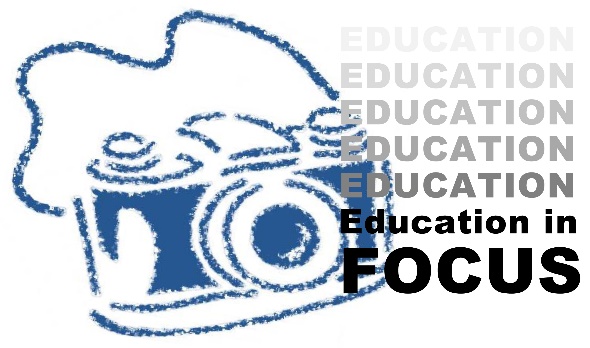 Providers of photography workshops across the education sectorEducation in Focus460 Birmingham RoadMarlbrook, BromsgroveWorcestershire B61 0HRT: 01527 574359   M: 07580 136641E: mike@education-in-focus.co.ukW: www.education-in-focus.co.ukChild’s Name:Class:Remittance:Online banking or chequeOnlineDate paid:Cheque reference:Onlinereference:Signed (Parent / Guardian) Please print name:Date:Your preferred email address: Being picked up by: Emergency contact number: 